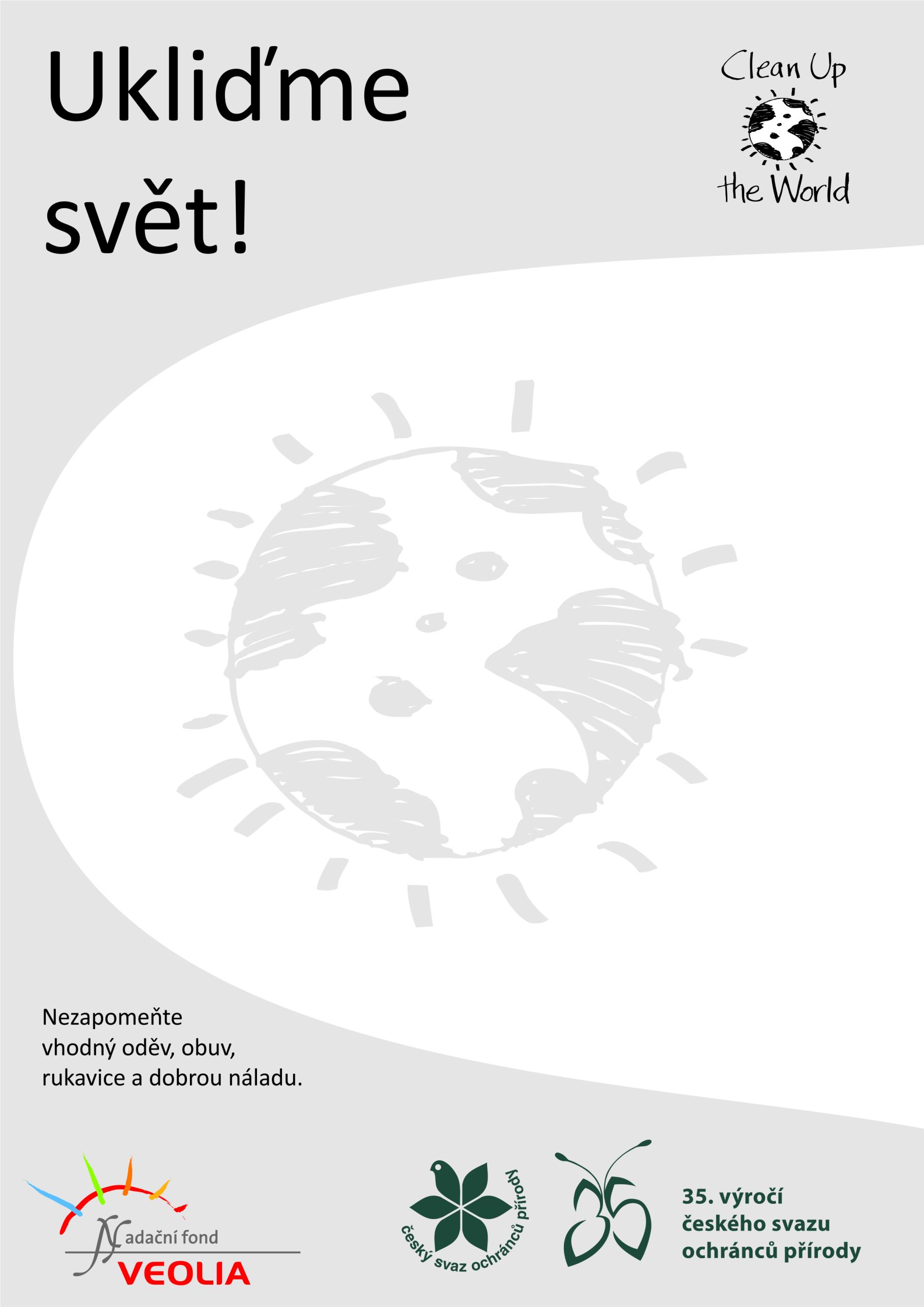 Ukliďte spolu s námi VrchbělouDne: 7.4. 2018Sraz: v 9.00 hod. na parkovišti před hotelem Relax u volnočasového areálu ve VrchběléS sebou: rukavicePytle, kontejner a občertvení pro účastníky zajištěno. Každý účastník od nás navíc obdrží nově vydanou publikaci Přírodní zajímavosti Mladoboleslavska. Po úklidu proběhne přednáška o přírodě Vrchbělé. Přednášejím bude botanička CHKO Kokořínsko-Máchův kraj Ing. Věra Lucie Válová. Kontakt na organizátory: 	ZO ČSOP Klenice		info@csopklenice.cz	tel. 605 000 577 - Milada Vrbová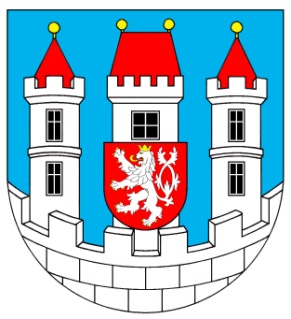 